Programme du mercredi  6maiGood morning ! What is the date today ?Wednesday 6th May  Une petite chanson vue cette année, pour te rappeler les jours de la semaine et commencer à apprendre quelques aliments https://www.youtube.com/watch?v=meZpwOoTJ70-------------------------------------------------------------------------------------------------------------------------------------------------------Lecture rapide du texte  “rangement”Dictée  flash  Le dernier chanteur dansait et chantait un  beau chant. Nous chantions ensemble aussi fort que lui !Transformation  écris la première phrase au féminin . (tous les mots soulignés vont changer)-------------------------------------------------------------------------------------------------------------------------------------------------------Lecture  « le mauvais esprit de la moufette »  pages 42 , 43 et 44Explique le sens de ces mots ( à l’oral)  tu peux en chercher 1 ou 2 dans le dictionnaire.:calumet, courroucer, féroce, moufette, clairière, gesticuler, méditer, cesser, piétiner, mocassins, se briser, un air dédaigneux, Trouve des mots de sens contraire : Méchant : ………………..        nettoyer :…………………….              Stupide : ……………………….        Fort : ……………………….Féroce : ………………….         Capable :……………………….            Heureux :………………………         rentrer :……………………….Exercices du manuel « à portée de mots »10 p 131    Trouve les contraires des mots suivants : Optimiste : 	rire :  	reculer : 	la fin :  	interdire :  et 12 p131 complète ce tableau  Tu peux faire une petite pause 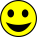 Un peu de maths aujourd’hui on revoit la table de 7 ( va sur le site calculatice jeu de l’araignée et l’oiseau table de7)https://calculatice.ac-lille.fr/spip.php?rubrique2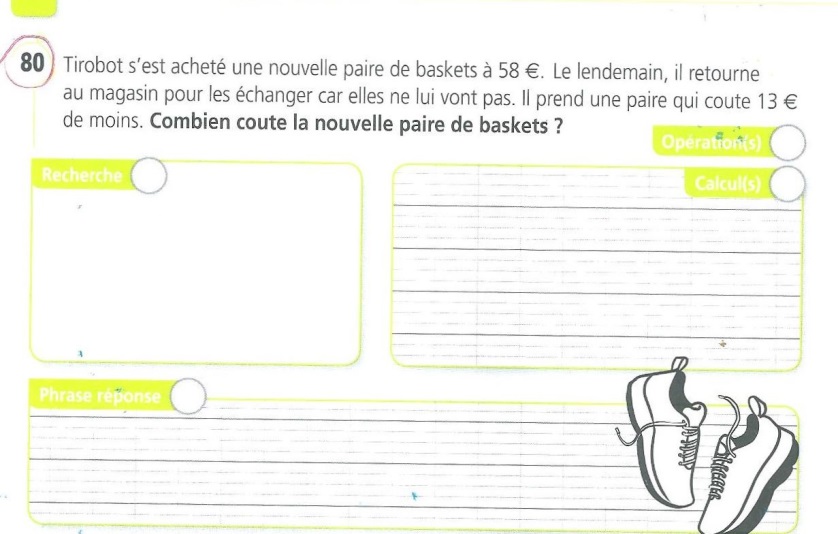 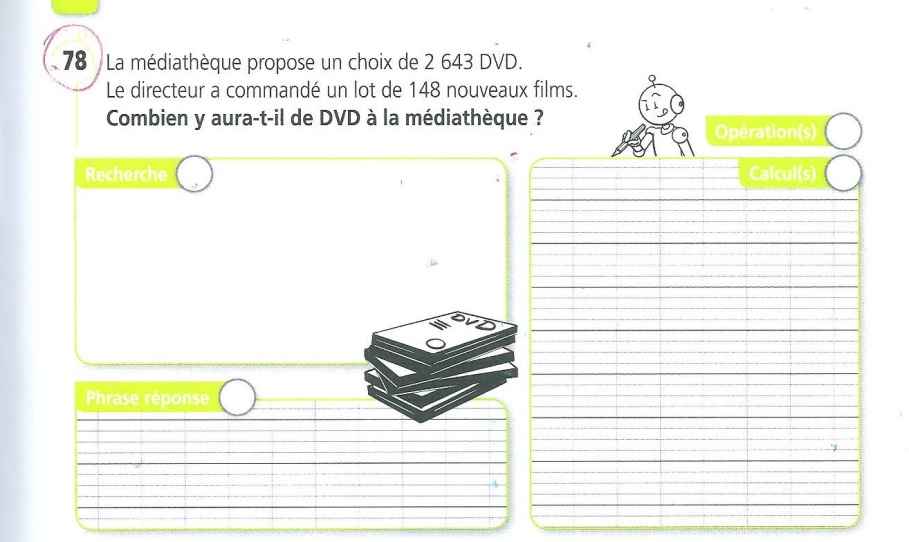 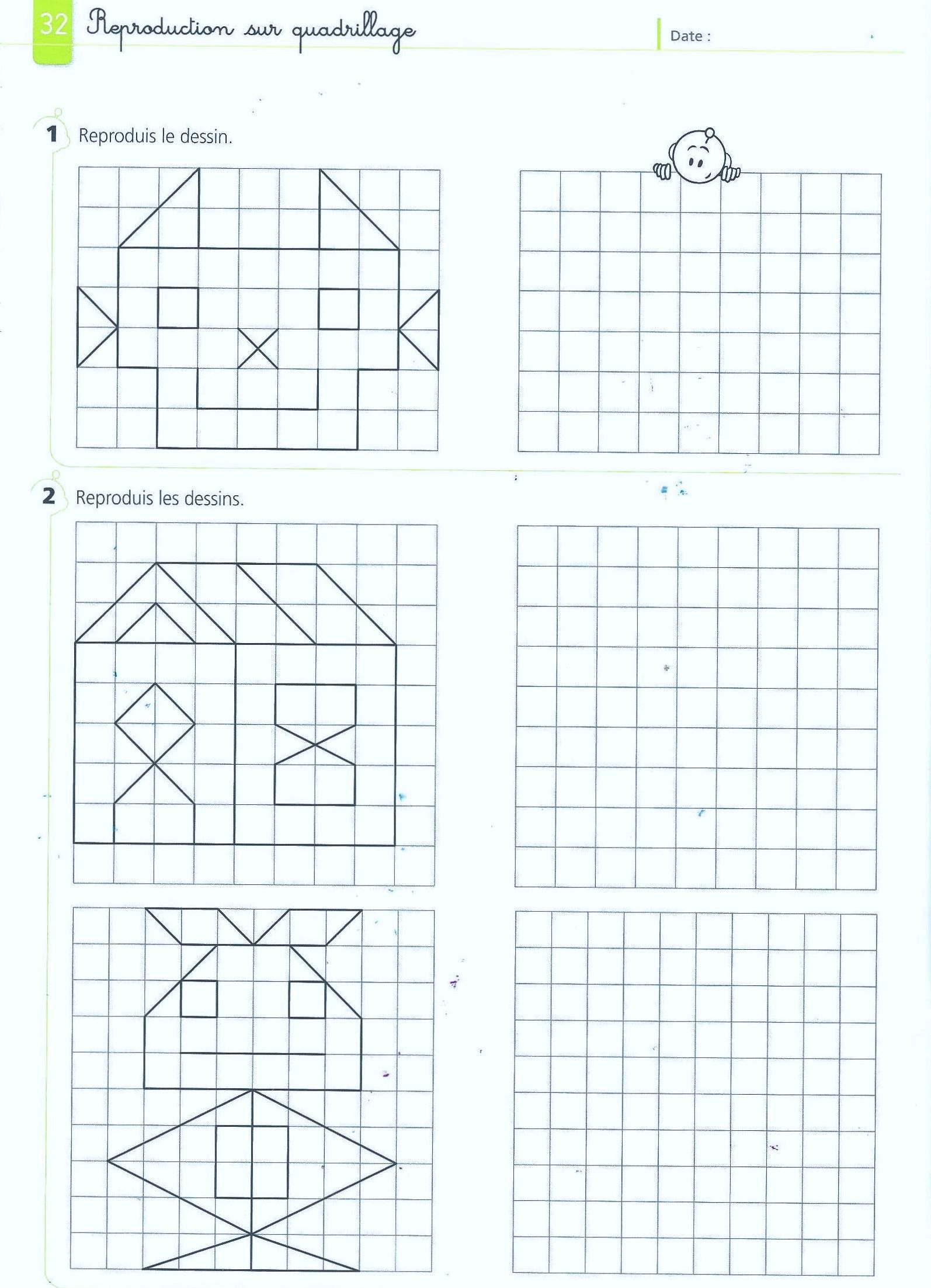 contrairemotsynonymeVieuxConstruireBeauSe coucher